フラワーガーデンコンテスト浜名湖花博2024 応募用紙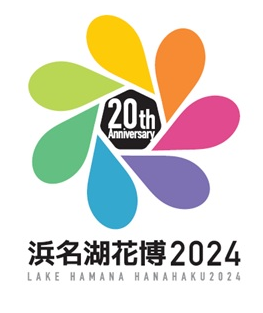 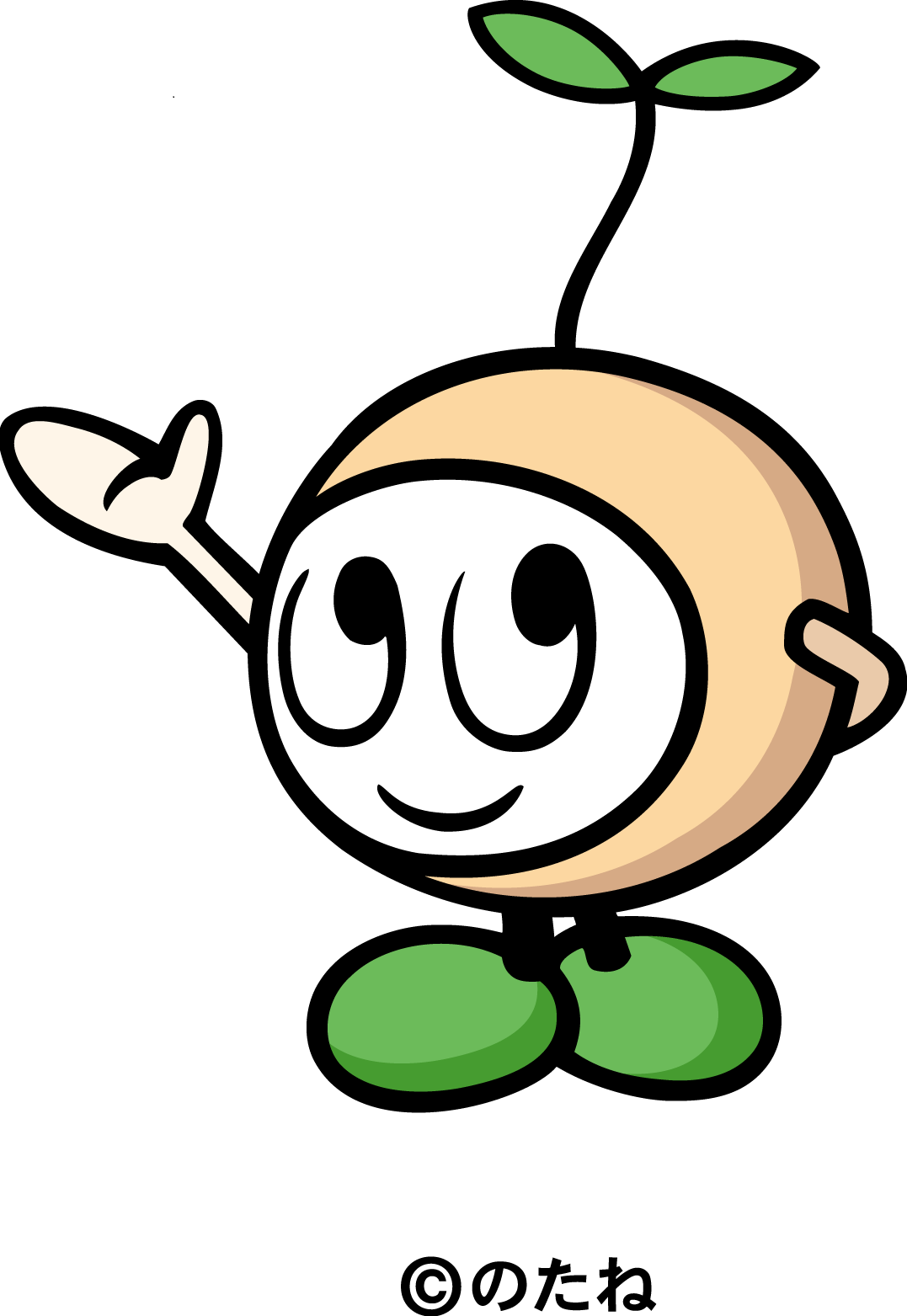 ※以下の①～③の項目は作品に提示する内容になりますので、特に正確にご記入ください。※本応募用紙の控えは各自で大切に保管してください。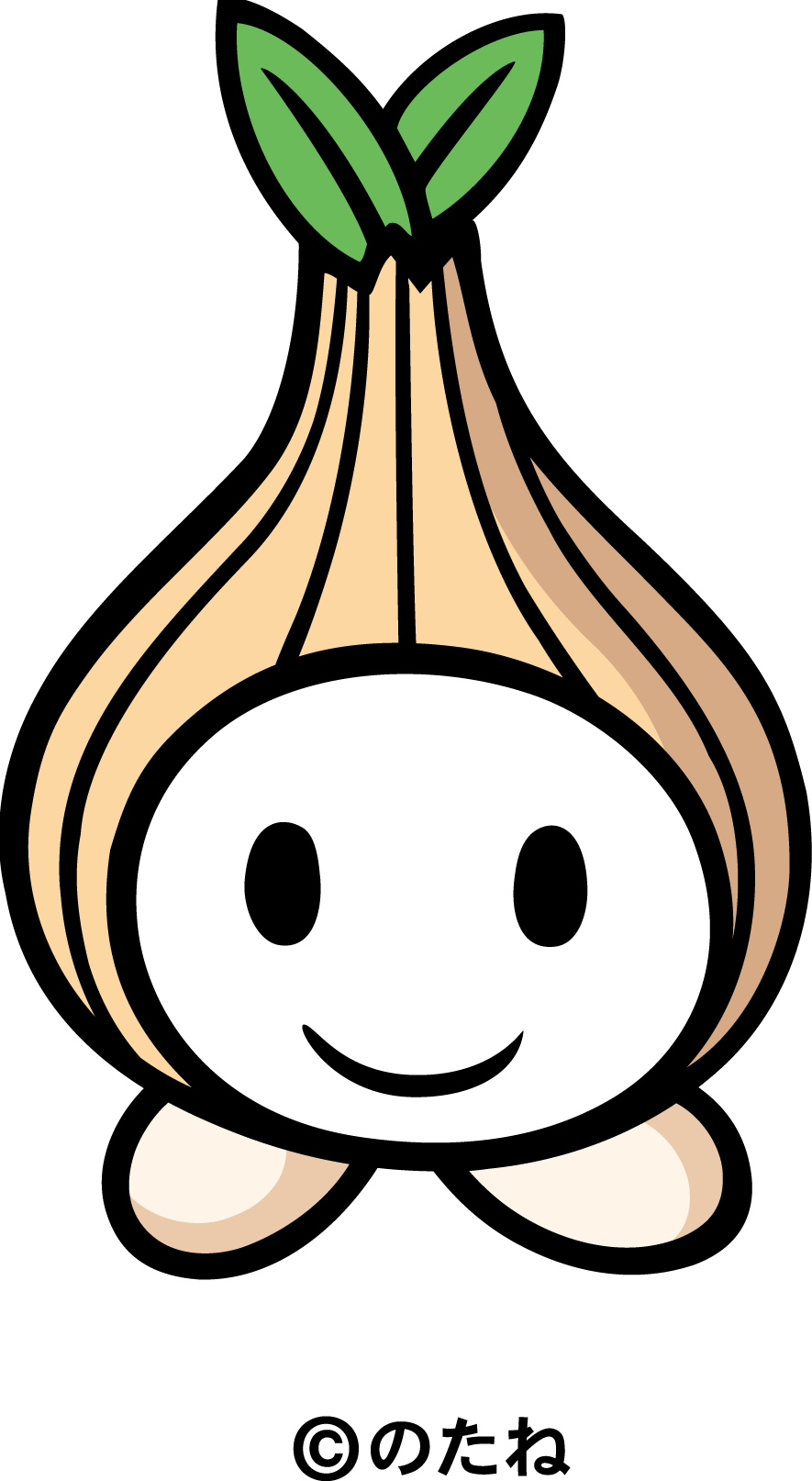 ①応募部門及び作品タイトル該当する応募区分にチェックをしてください。応募は同一応募者につき１作品までとさせていただきます。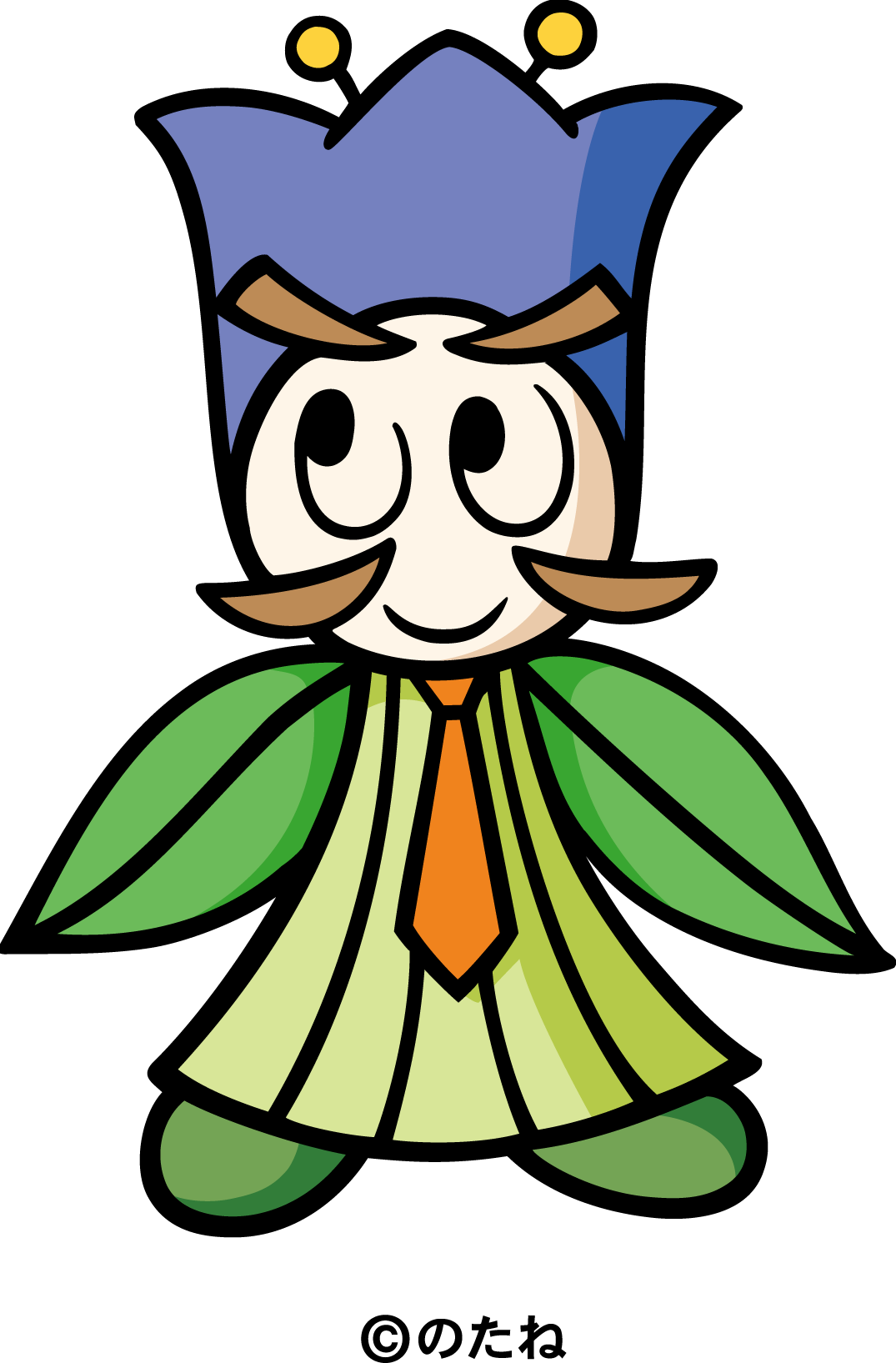 ②応募者情報③出品情報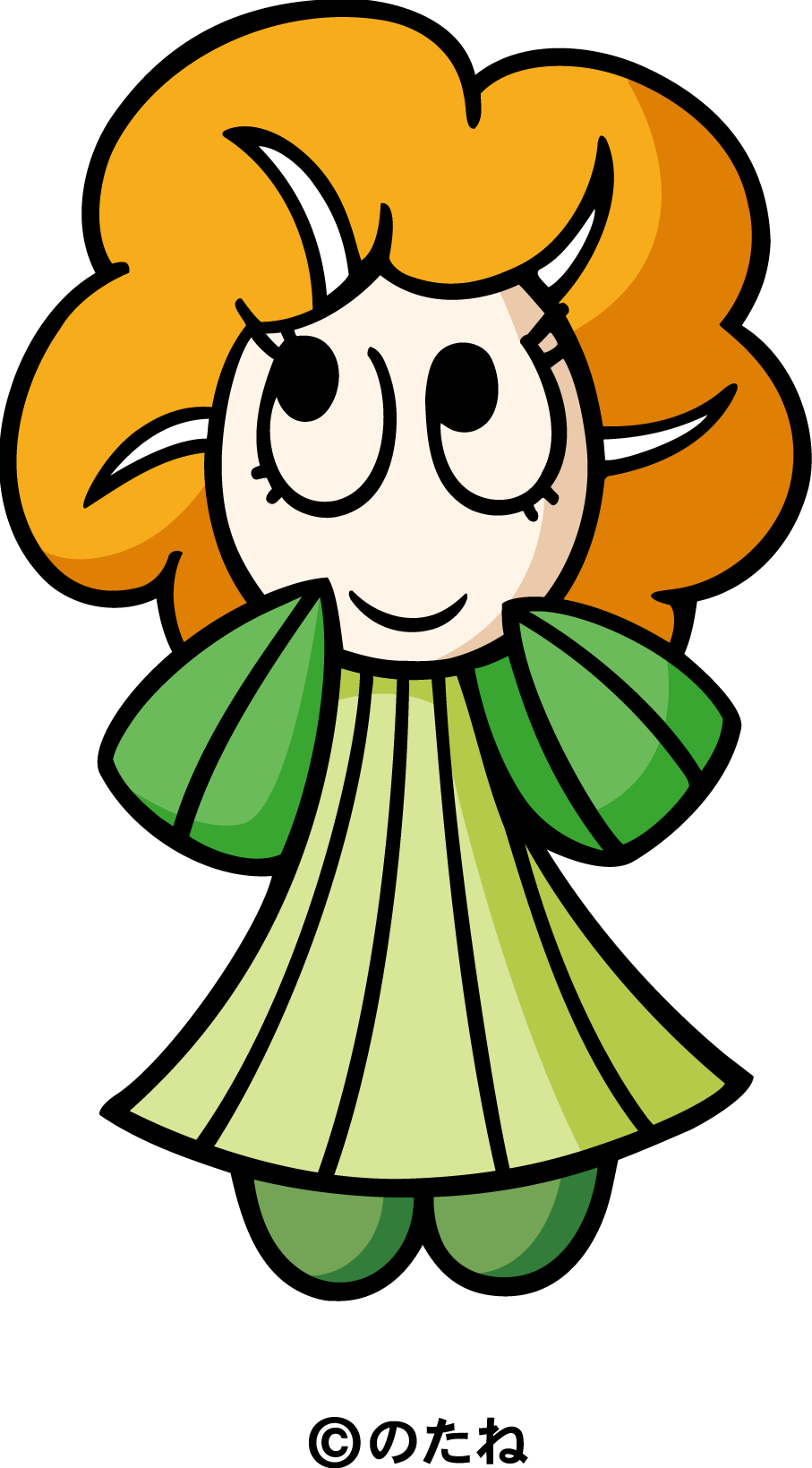 情報発信を行っているSNSアカウントやホームページ等をお持ちの場合はご記入ください。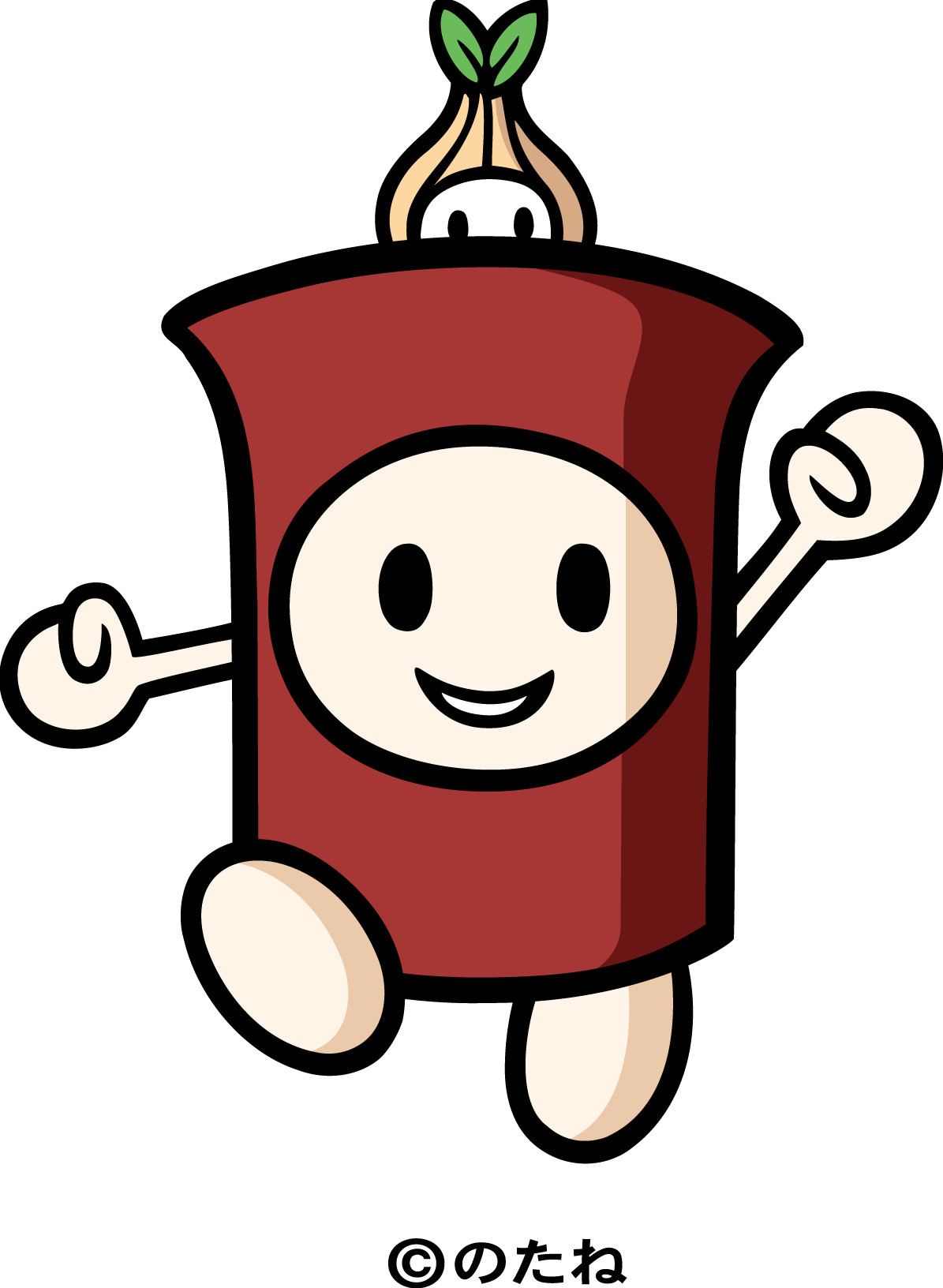 ④経歴・過去の受賞歴申込者（会社・団体名義申込の場合は代表者）について、経歴や過去受賞歴、手掛けた作品等がございましたらご記入ください。また、過去の制作作品の写真がある場合は、添付してください。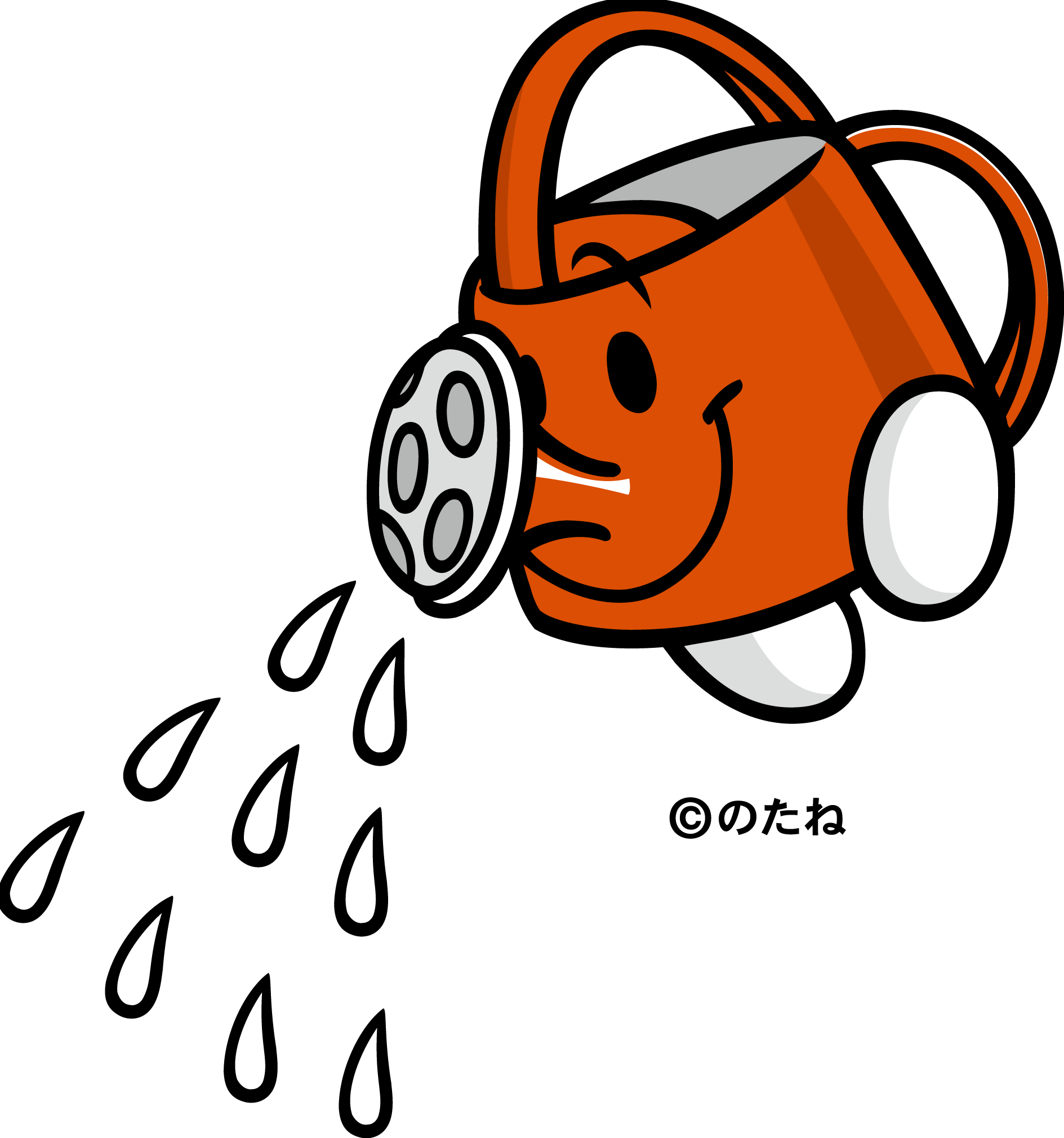 ⑤応募方法・締切・下記書類３点を揃え、下記提出先までご応募ください。(1)本応募用紙　　(2)デザイン画　　(3)使用予定植物リスト・応募締切：全部門　2023年６月９日（金）※消印有効・応募方法：郵送、またはEmail提出先・お問合せ先（平日９時～17時　※Emailのみ終日可）●浜名湖花博20周年記念事業実行委員会（県部会）事務局＜郵送＞〒430-0929　静岡県浜松市中区中央１丁目12番１号　浜松総合庁舎５階　浜名湖花博20周年記念事業推進室　宛＜Email＞　　　　　　　　　　　　　hanahaku@pref.shizuoka.lg.jp         ＜TEL＞053-482-7352※応募後１週間以内に事務局より受付完了連絡が届かない場合は、お手数ですが事務局へお問合せをお願いいたします。・デザイン画 　※別紙・別ファイルで添付いただいても構いません。・使用予定植物リスト　※現在の予定で構いません。　※必要に応じて行を追加ください。・【Ｃ部門選択の方のみ回答】課題植物の色の選択　※支給する課題植物（マーガレット類）の色を１つ選択し、○をつけてください。（参考）過去の制作作品や制作花壇の写真添付欄　※別紙・別ファイルで添付いただいても構いません。※普段作っている花壇の写真でも構いません。応募区分応募部門作品タイトル　□A部門フリガナ　□A部門　□B部門フリガナ　□B部門　□C部門フリガナ　□C部門フリガナ応募者連絡先住所〒〒〒〒連絡先携帯電話連絡先固定電話連絡先Email連絡先FAXフリガナフリガナ会社・所属団体名制作代表者応募名義（どちらかにチェック）□　応募者の個人名義での申込　　□　会社・所属団体名義での申込□　応募者の個人名義での申込　　□　会社・所属団体名義での申込□　応募者の個人名義での申込　　□　会社・所属団体名義での申込□　応募者の個人名義での申込　　□　会社・所属団体名義での申込SNSアカウントFacebookInstagramSNSアカウントTwitterその他(   　   )経歴・過去の受賞歴等使用予定植物名使用予定株数(株)（記入例）ガーベラ10色の種類ピンク色系白色系黄色系（希望する色の欄に○を記入）